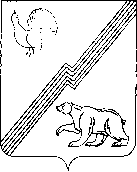 Муниципальное образование городской округ ЮгорскХанты-Мансийского автономного округа-ЮгрыАдминистрация города ЮгорскаДепартамент жилищно-коммунального и строительного комплексаул. Механизаторов, д. 22, г. Югорск, Ханты- Мансийский автономный округ-Югра, Тюменская область, 628260,Тел. (34675) 7-11-58, тел./факс (34675) 7-30-81, E-mail: DJKiSK@ugorsk.ru		05.08.2022ИзвещениеИзвещение о внесении изменений в извещение открытого аукциона в электронной форме на право заключения муниципального контракта на  выполнение работ по ремонту кровли над бассейном МБОУ «СОШ№6» по ул. Ермака, д.7 в городе Югорске № 0187300005822000144.		Департамент жилищно-коммунального и строительного комплекса администрации города Югорска вносит изменения в извещение аукциона в электронной форме на право заключения муниципального контракта на выполнение работ по ремонту кровли над бассейном МБОУ «СОШ№6» по ул. Ермака, д.7 в городе Югорске № 0187300005822000144.В пункте 32 извещения об осуществлении закупки слова «10 августа 2022 года» заменить словами «15 августа 2022 года».В пункте 33 извещения об осуществлении закупки  слова «10 августа 2022 года» заменить словами «15 августа 2022 года».В пункте 34 извещения об осуществлении закупки слова «11 августа 2022 года» заменить словами «16 августа 2022 года».Подпункт н) пункта 1 приложения 3 извещения об осуществления закупки  изложить в новой редакции:«н)  документы, подтверждающие соответствие участника закупки требованиям, установленным пунктом 1 части 1 статьи 31 Закона о контрактной системе, документы, подтверждающие соответствие участника закупки дополнительным требованиям, установленным в соответствии с частями 2 и 2.1 (при наличии таких требований) статьи 31 Закона о контрактной системе, если иное не предусмотрено Законом о контрактной системе – требуются:1) в соответствии с постановлением Правительства РФ от 11.05.2022 № 851 «О мерах по реализации Указа Президента Российской Федерации от 03.05.2022 № 252»: участник закупки не должен являться юридическим или физическим лицом, в отношении которого применяются специальные экономические меры либо являться организацией, находящейся под контролем таких лиц;2) наличие действующей лицензии на право осуществления деятельности по монтажу, техническому обслуживанию и ремонту средств обеспечения пожарной безопасности зданий и сооружений, выданной в соответствие с Федеральным Законом № 99-ФЗ от 04.05.2011 «О лицензировании отдельных видов деятельности»,  Постановлением Правительства Российской Федерации от 28.07.2020 № 1128 «О лицензировании деятельности по монтажу, техническому обслуживанию и ремонту средств обеспечения пожарной безопасности зданий и сооружений». Документом, подтверждающим соответствие участника аукциона требованиям, установленным пунктом 1 части 1 статьи 31 Закона 44-ФЗ является: копия действующей лицензии и/или выписка из реестра лицензий и/или информация из реестра лицензий на право осуществления деятельности по монтажу, техническому обслуживанию и ремонту средств обеспечения пожарной безопасности зданий и сооружений, выданной в соответствие с Федеральным Законом № 99-ФЗ от 04.05.2011 «О лицензировании отдельных видов деятельности», и Постановлением Правительства Российской Федерации от 28.07.2020  № 1128 «О лицензировании деятельности по монтажу, техническому обслуживанию и ремонту средств обеспечения пожарной безопасности зданий и сооружений», со следующими видами работ и услуг: выполнение работ по огнезащите материалов, изделий и конструкций».Заместитель директора                                                                         Н.Н. ЛысенкоИсполнитель: специалист - эксперт ОЭС ДЖКиСКСкороходова Людмила Сабитовна,Телефон: 8 (34675) 7-43-03